Seletuskiri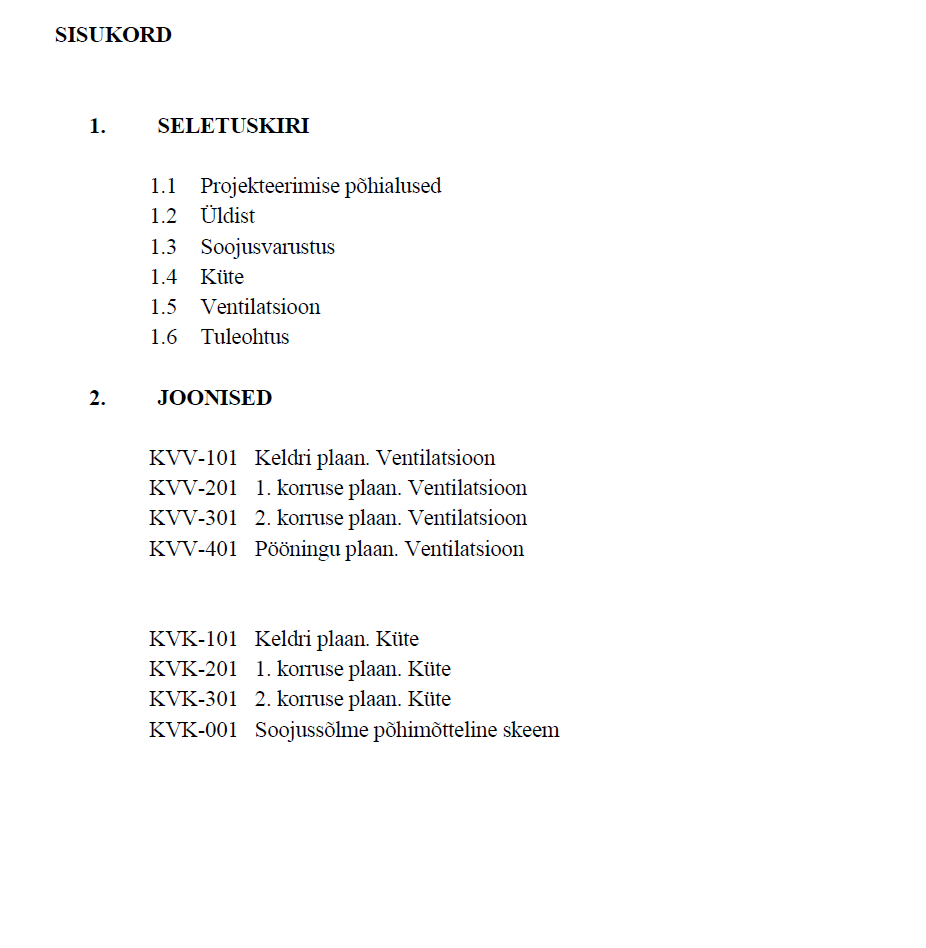 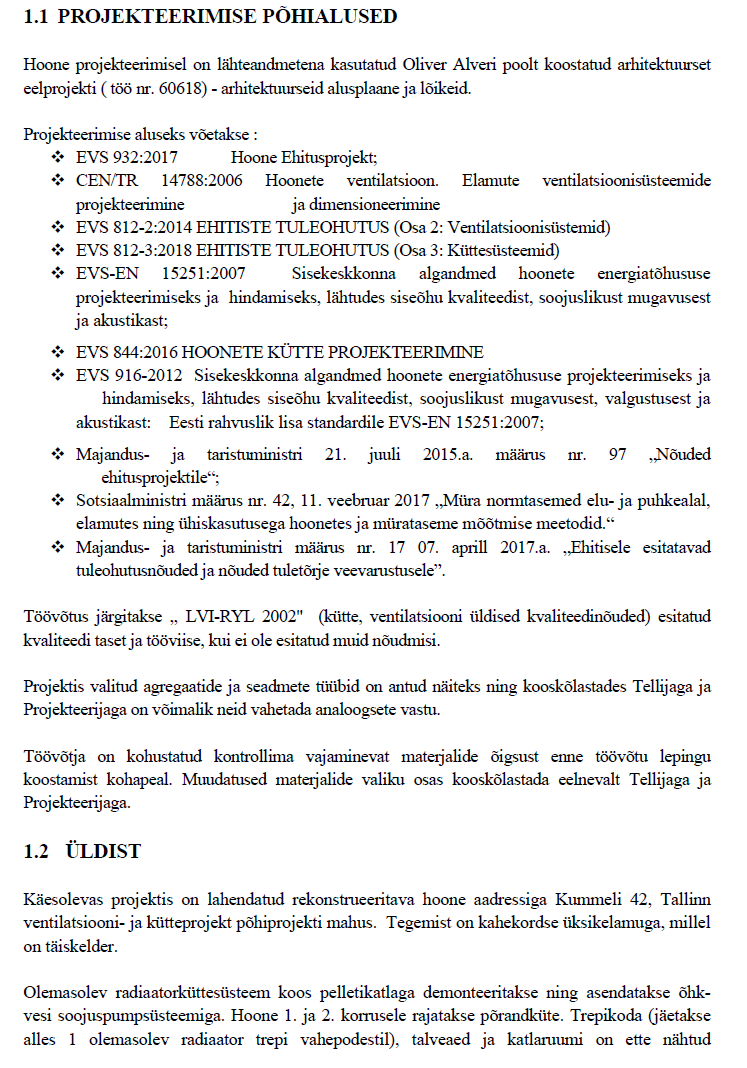 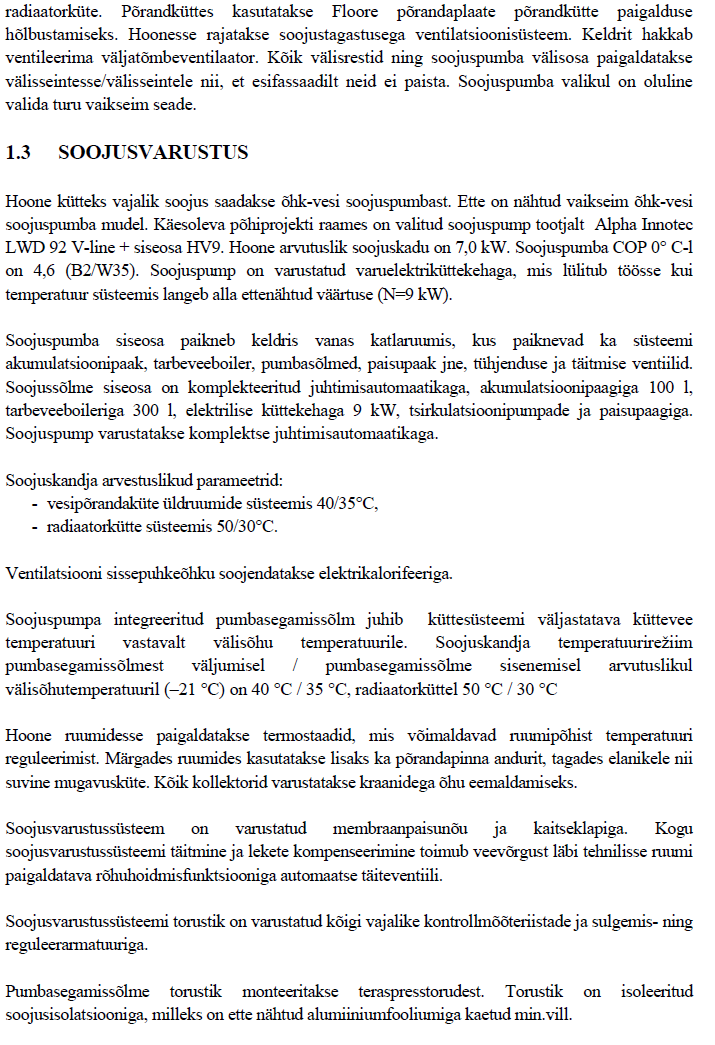 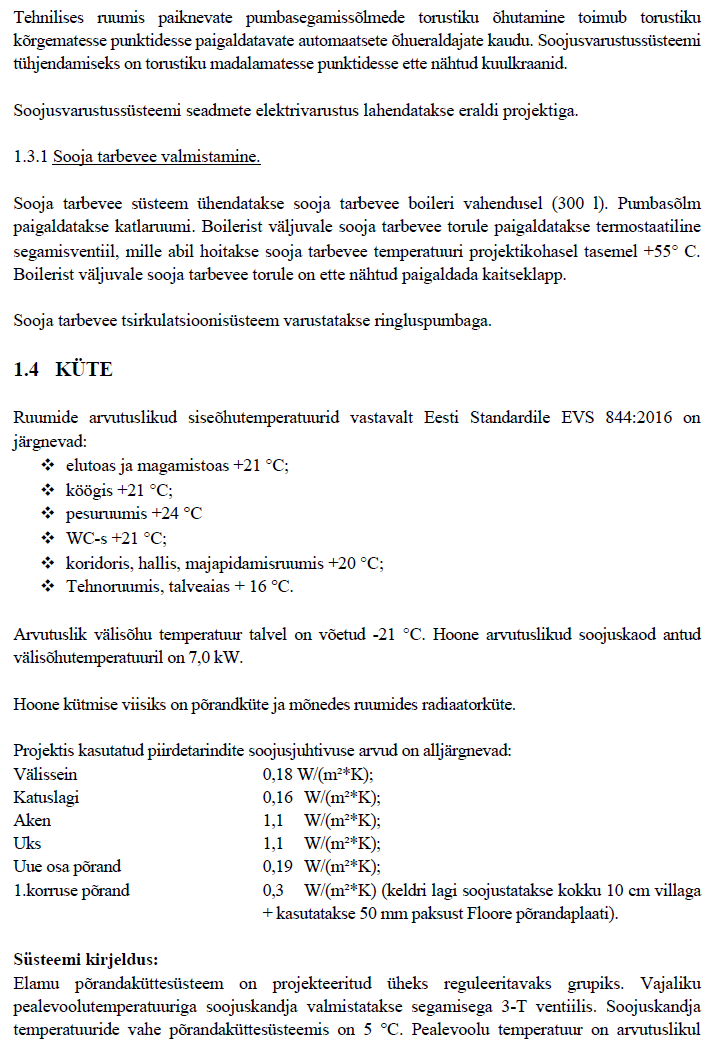 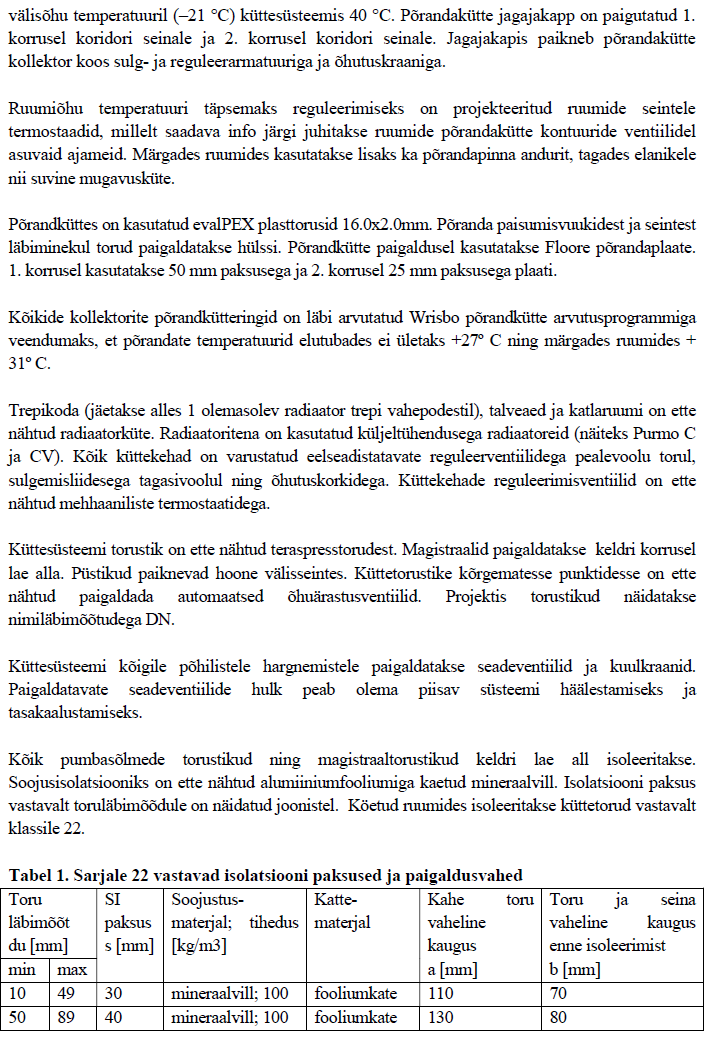 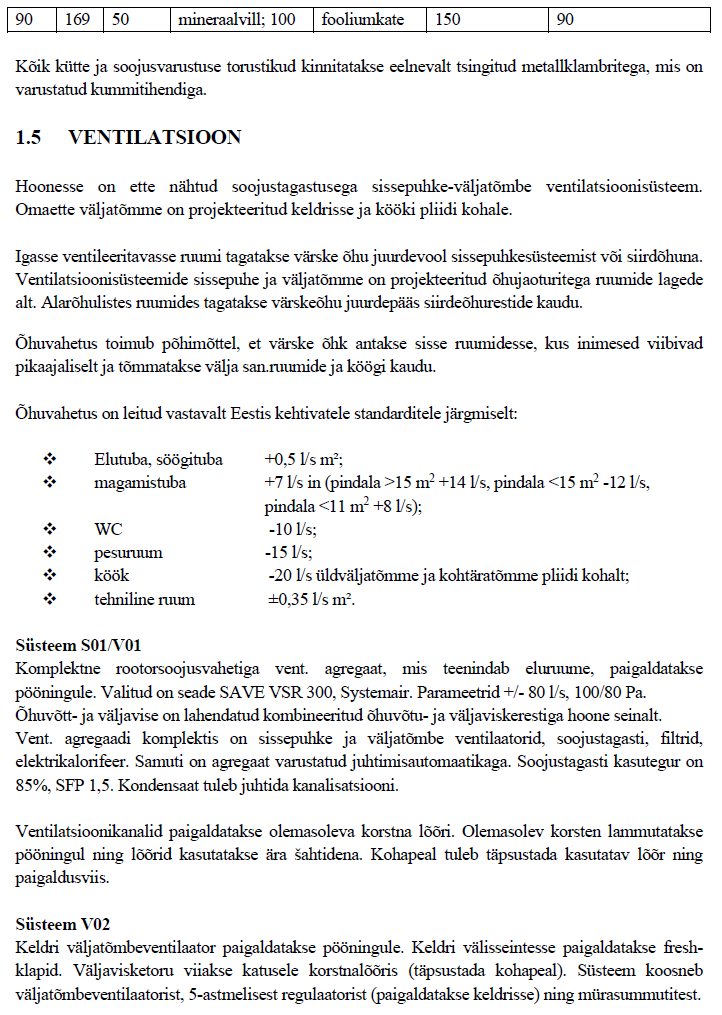 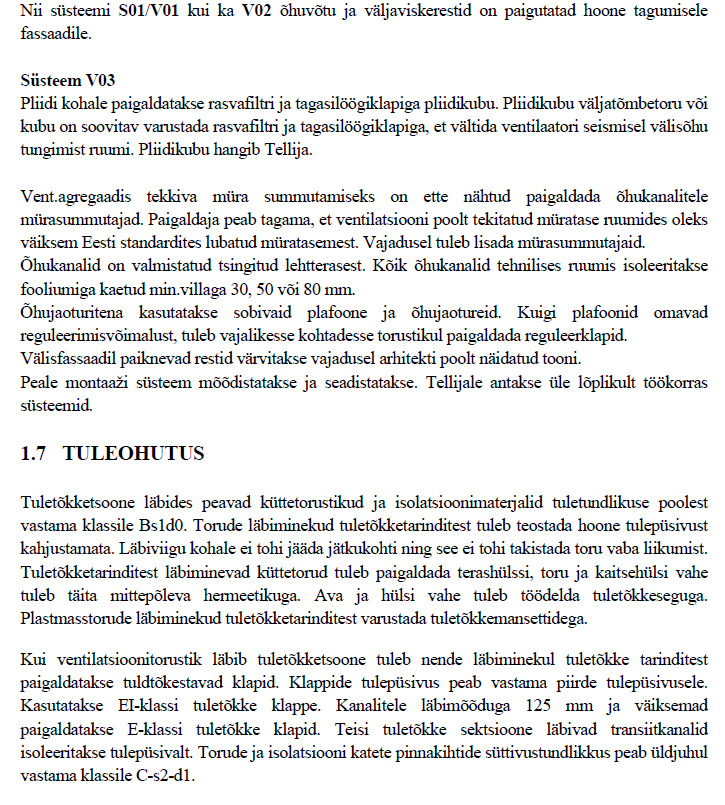 Põhimaterjalide loetelu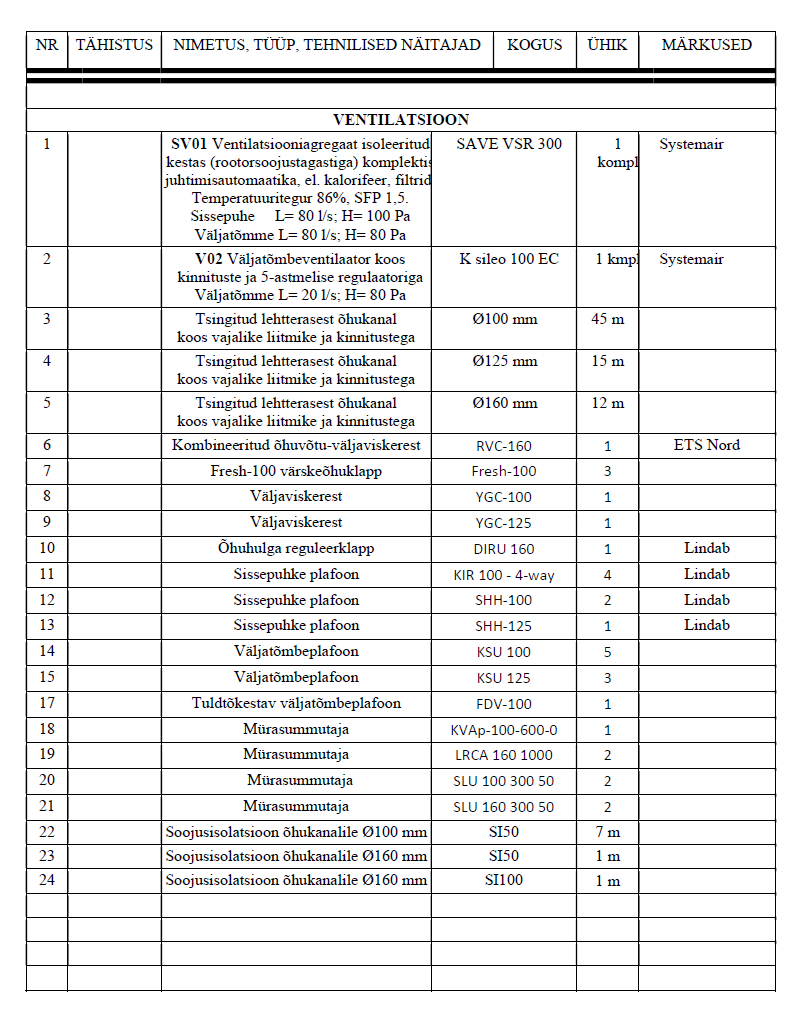 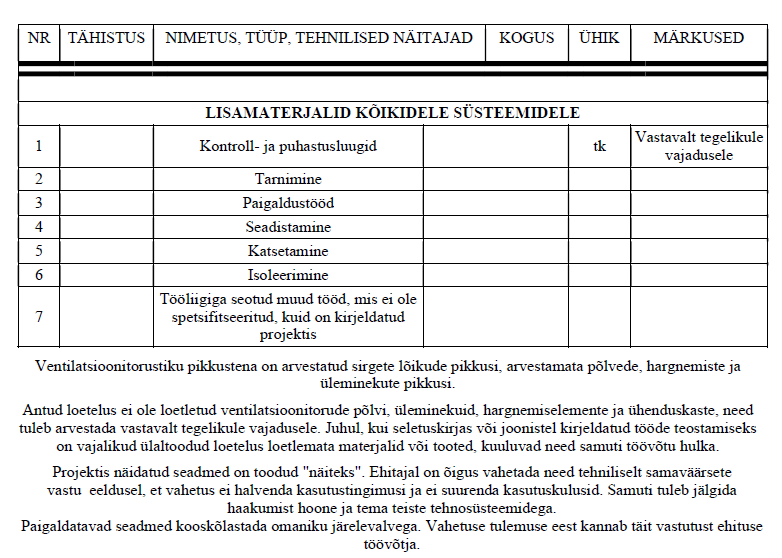 